BRUNEI DARUSSALAMH.E Hajah Nor Hashimah Haji Mohammed TaibEducation: Fiqh Muamalat Professional Programme, Centre for Islamic Banking Finance and Management.Postgraduate Diploma Guaman Syarie’, Universiti Brunei Darussalam.Barrister at Law (Lincoln’s) Inn.LLB (Hons) University College Wales, Aberyswyth, UK.Career:2020-present: Deputy Permanent Secretary, Prime Minister’s Office.2018-2020: Assistant Solicitor General (Civil Division), Attorney General’s Chambers.2006-2018: Assistant Solicitor General and Head International Affairs Division, Attorney General’s Chambers.1998-2006: Civil Division, at the Attorney General’s Chambers.1995-1998: International Affairs Division, at the Attorney General’s Chambers.1992: Legal Officer, at the Attorney General’s Chambers, Brunei Darussalam08 February 2018: Promoted and appointed as Permanent Secretary at the Prime Minister’s Office, BruneiDarussalam.26 June 2012: Seconded to Prime Minister’s Office, Brunei Darussalam.01 November 2009: Promoted to Senior Counsel at Attorney General’s Chambers, Brunei Darussalam.01 March 2004: Promoted to Deputy Senior Counsel at Attorney General’s Chambers, Brunei Darussalam.01 November 1993: Legal Officer at Attorney General’s Chambers, Brunei Darussalam.CAMBODIAH.E. Mrs. Polyne Hean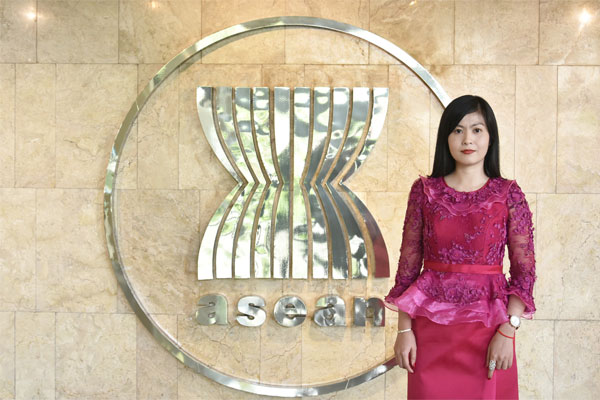 Education:Master in Development Studies, School of International Development, University of East Anglia.Master in Democracy and Governance, Department of Government, Georgetown University.Bachelor of Education in Teaching English as a Foreign Language, Institute of Foreign Languages, Royal University of Phnom Penh.Bachelor of Economics, Faculty of Economics, Royal University of Law and Economics.Career:February 2019-present: Representative of Cambodia to the ASEAN Intergovernmental Commission on Human Rights (AICHR).December 2018-present: Director-General, General Department of International Cooperation, Office of the Council of Ministers (OCM).October 2017-present: Vice President, Cambodian Human Rights Committee.2015-present: CM Focal Point, National Committee on NTMs and NTR.2015-present: Member, National Committee to Counter Trafficking.2013-present: Board Member, iAB Group.2013-present: Vice Present, iAB Architecture and Construction Co., Ltd.2016-2018: Representative of Cambodia to the AICHR.February 2015-December 2018: Director, ASEAN Department, OCM.April 2012-February 2015: Official, ASEAN Department, OCM.2011-2012: Official, Cabinet of Samdech Vibol Panha SOK An, OCM.INDONESIAH.E. Yuyun Wahyuningrum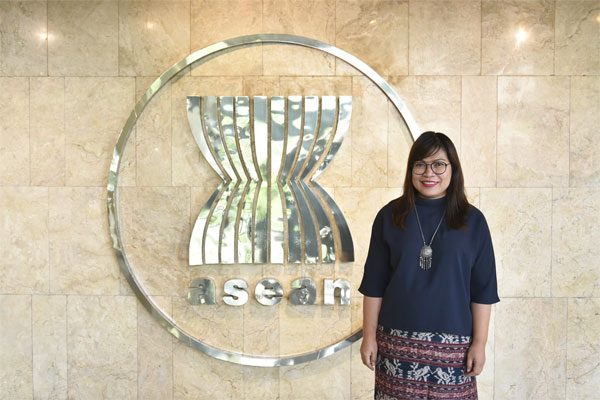 Education:PhD Candidate at The Global Governance Law and Social Justice, at the International Institute of Social Studies in The Hague, Erasmus University Rotterdam (2016 – onwards).MA Human Rights, Mahidol University, Thailand, 2007.Diploma, Library Science, University of Indonesia, 1995.Career:2015-2017: Team Leader of EU-ASEAN Human Rights Dialogue (READI) Human Rights Facility.2014-2018: Senior Advisor to The ASEAN Parliamentarians for Human Rights (APHR).2009-2010: Policy Advisor on ASEAN, Oxfam International (Hong Kong), Stationed in Jakarta, Indonesia.2008-2009: Program Manager for Human Rights in Southeast and East Asia (including ASEAN), Forum Asia, Bangkok, Thailand.2008-2009: Campaign Coordinator SAPA Task Force ASEAN and Human Rights, hosted by Forum-Asia, Bangkok, Thailand.2004-2005: Program Coordinator for Southeast Asia, Child Workers in Asia, Bangkok, Thailand.2003-2004: Campaign Coordinator on Trafficking against Children in Southeast Asia, Terre des Hommes Netherlands, Jakarta, Indonesia.2001-2003: Program Officer for Trafficking in Persons and Child Labour, American Center for International Solidarity (ACILS), Jakarta, Indonesia.1998-2001: Assistant to Director for Data and Information, National Commission for Child Protection, Jakarta, Indonesia.LAO PDRH.E. Malayvieng Sakonhninhom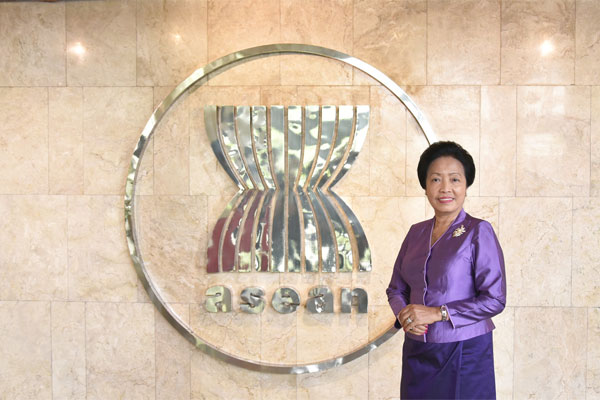 Education:Diploma of Diplomacy at the Institut International d'Administration Publique, Paris, France.Master of International Law with Honors, Ukraine, the Soviet Union.Graduated from the Institut Royal de Droit et d'Administration, Vientiane.High school: Ecole Sainte Jeanne-Antide and Lycee de Pakse.Career:1994-present: Visiting Professor on International Law and International Relations.2015-2018: Spouse of Ambassador to India.2011-2015: Ambassador Extraordinary and  Plenipotentiary of the Lao PDR to the Republic of the Philippines.2004-2010: Acting Director General and Director General of the Institute of Foreign Affairs, Ministry of Foreign Affairs of the Lao PDR.2001-2004: Head of the Lao Task force for Lao-Thai Extradition Vangtao-Songmek case.2004: Track Two Diplomacy: ASEAN Think tanks of ASEAN Charter Drafting.1994-2004: Member of the Lao National Committee on Energy.1994-2004: Director of Division and Deputy Director General of Department of Treaties and Law, Ministry of Foreign Affairs of the Lao PDR.1982-1993: Desk officer and Deputy Director of Division at Press Department, Ministry of Foreign Affairs of the Lao PDR.MALAYSIAH.E. Mr. Eric Paulsen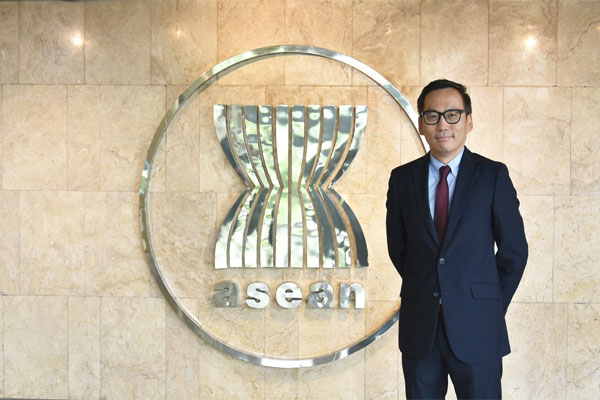 Education:Master of Law in Human Rights, University College London.Certificate in Legal Practice, Legal Profession Qualifying Board, Malaysia.Bachelor of Law, University of London.Career:June 2018-January 2019: Legal Director to Fortify Rights, South East Asia.January 2014-May 2018: Executive Director to Lawyers for Liberty, Malaysia.January 2011-December 2013: Co-founder & Adviser to Lawyers for Liberty, Malaysia.April-July 2012: Protection Officer (Protection Surge Capacity Project), UN High Commissioner for Refugees, Lebanon.August-November 2011: Protection Officer (Protection Surge Capacity Project), UN High Commissioner for Refugees, Myanmar.December 2008-May 2009: Protection Officer (Protection Surge Capacity Project), UN High Commissioner for Refugees, South Africa.September-November 2008: Consultant, Human Rights Watch.February-August 2007: Protection Officer (Protection Surge Capacity Project), UN High Commissioner for Refugees, Nepal.December 2005-September 2006: Protection Officer (Protection Surge Capacity Project), UN High Commissioner for Refugees, Bangladesh.October 2004-June 2005: Human Rights Officer (IUNV), UN Office of the High Commissioner for Human Rights, Cambodia.June 2002-September 2004: Coordinator, Suara Rakyat Malaysia (SUARAM), Malaysia.January 1998-August 2000: Advocate & Solicitor, Messrs Karpal Singh & Company, Malaysia.July 1995-July 1996: Lecturer in Law, Advance Tertiary College, Malaysia.MYANMARH.E. Ambassador Maung Wai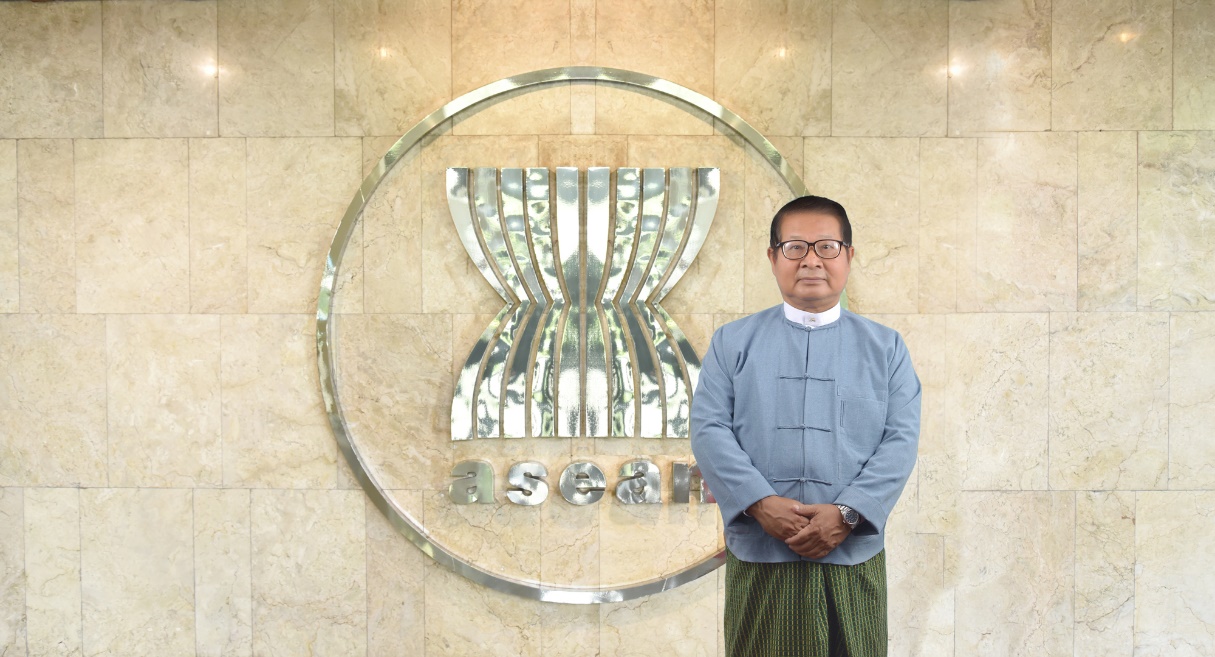 Education: Bachelor of Agriculture, Yezin Agricultural University.Diploma in Agriculture.Career:2018-now: Advisor to the Office of the President.2016-2017: Ambassador to India.2011-2016: Ambassador, Permanent Mission of Myanmar to United Nations, Geneva.2010-2011: Director-General, International Organizations and Economic Department, Ministry of Foreign Affairs.2009-2010: Director-General, ASEAN Affairs Department, Ministry of Foreign Affairs.2008-2009: Deputy Director-General, Consular and Legal Affairs Department, Ministry of Foreign Affairs.2005-2007: Minister Counsellor, Permanent Mission of Myanmar in New York.2003-2005: Director, Ministry of Foreign Affairs.1999-2003: Minister Counselor, Myanmar Embassy, Phnom Penh.1995-1999: Assistant Director/ Deputy Director, Ministry of Foreign Affairs.1992-1995: Second Secretary, Myanmar Embassy, Washington DC.1989-1992: Head of Branch I, Ministry of Foreign Affairs.1984-1989: Third Secretary/ Second Secretary, Myanmar Embassy, Dhaka, Bangladesh.1980-1984: Attache, Ministry of Foreign Affairs.SINGAPOREH.E. Dr. Shashi Jayakumar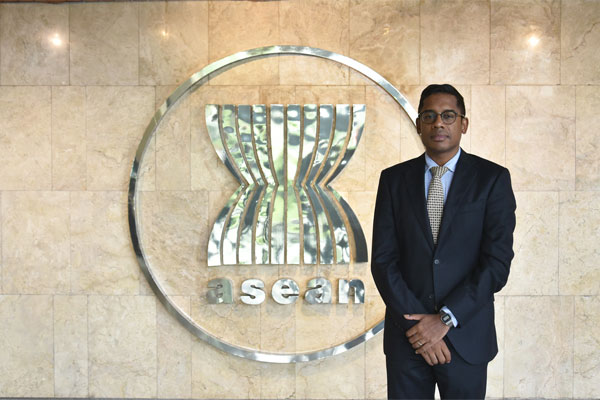 Education:Doctor of Philosophy (History), Balliol College, Oxford University.Master of Studies (Historical Research) Balliol College, Oxford University.Bachelor of Arts (History & English), St Hugh’s College, Oxford University.Career:2017 to present: Executive Coordinator, Future Issues and Technology, S. Rajaratnam School of International Studies, Nanyang Technological University.2015 to present: Head, Centre of Excellence for National Security, S. Rajaratnam School of International Studies,S. Rajaratnam School of International Studies, Nanyang Technological University.2014 - 2015: Deputy Head, Centre of Excellence for National Security, S. Rajaratnam School of International Studies, Nanyang Technological University.2011 - 2014: Senior Visiting Research Fellow, Lee Kuan Yew School of Public Policy2010 - 2011: Director, Elderly Policy, Ministry of Community Development, Youth and Sports, Singapore.2008 - 2010: Deputy Director, Labour Market Analysis Unit, Ministry of Manpower, Singapore.2006 - 2008: Section Head, Ministry of Defence, Singapore.2004 - 2005: Assistant Director, Information Policy (Content) Unit, Ministry of Information, Communications and the Arts, Singapore.2002 - 2004: Research Analyst, Ministry of Defence.2002 - 2017: Member of the Singapore Administrative Service.THAILANDH.E. Prof. Amara Pongsapich Ph.D.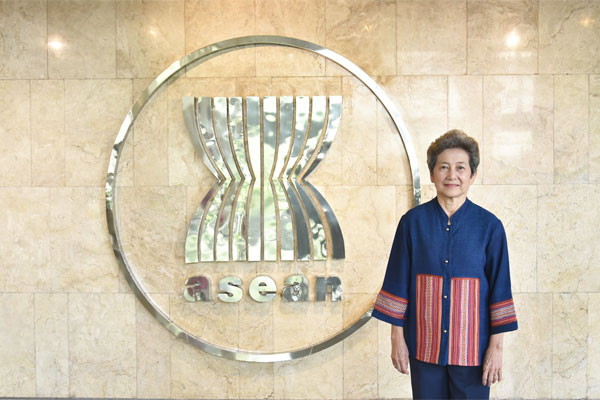 Education:Ph.D. in Anthropology, University of Washington, Seattle, U.S.A.M.A. in Anthropology, University of Washington, Seattle, U.S.A.B.A. in Anthropology, University of California, Davis, U.S.A.Career:2009-2015: Chair of the National Human Rights Commission of Thailand.2007-2008: Chair of the Sub-committee on Consumers Rights, Office of the National Broadcasting and Telecommunications Commission of Thailand.2006-2009: Director of the Center for Peace and Conflict Studies, Chulalongkorn University.2002-2006: Dean of the Faculty of Political Science, Chulalongkorn University.1993-1996: Vice President for Research, Chulalongkorn University.1990-1996: Board Member of the United Nations International Research and Training Institute for the Advancement of Women (INSTRAW).1989-1991: Board Member of the National Commission on Women’s Affairs of Thailand.1987-93, 1997-2002: Director of the Social Research Institute, Chulalongkorn University.1974-2006: Department of Sociology and Anthropology, Faculty of Political Science, Chulalongkorn University.VIET NAMH.E. Ambassador Prof. Dr. Nguyen Thai Yen Huong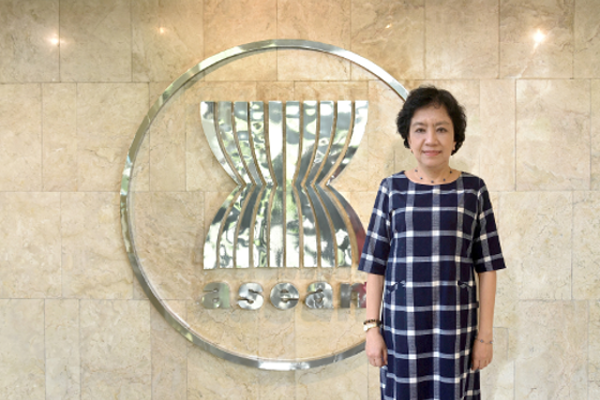 Education: PhD in Contemporary World History, University of Social Sciences and Humanities, Viet Nam National University, Ha Noi, Viet Nam.M.A. in International Relations, University of Notre Dame, Indiana, USA.B.A. in International Relations, College of Foreign Affairs, Viet Nam.Career:2019-2021: Representative of Viet Nam to the AICHR.2015-now: Professor, Senior Lecturer and Research Fellow, Diplomatic Academy of Viet Nam, Ministry of Foreign Affairs.2014-2016: Co-Chair, Council for Security Cooperation in the Asia-Pacific (CSCAP).2012-now: Ambassador, Ministry of Foreign Affairs of Viet Nam.2011-2018: Vice President, Diplomatic Academy of Viet Nam, Ministry of Foreign Affairs.2009-2014: Associate Professor, Diplomatic Academy of Viet Nam, Ministry of Foreign Affairs.2008-2010: Director of Post-Graduate Program, Diplomatic Academy of Viet Nam, Ministry of Foreign Affairs.2003-2007: Deputy Director of Post-Graduate Program, Diplomatic Academy of Viet Nam, Ministry of Foreign Affairs.1996-2002: Deputy Director, Faculty of American and European Studies, Diplomatic Academy of Viet Nam, Ministry of Foreign Affairs.